Publicado en Madrid el 25/09/2018 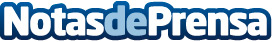 Claves sobre Stop a la obesidad Infantil, según mediQuoLa obesidad y el sobrepeso en la población infantil se han convertido en un problema creciente en la sociedad, pues han aumentado de forma drástica en los últimos 20 años. Los niños con sobrepeso tienen más posibilidades de padecer obesidad, problemas cardiovasculares y diabetes cuando sean adultos. Inculcar hábitos de vida saludable, aumentar la actividad física y reducir el tiempo destinado al uso de pantallas, algunas recomendaciones para prevenir el desarrollo de la obesidad y sobrepeso.
Datos de contacto:AutorNota de prensa publicada en: https://www.notasdeprensa.es/claves-sobre-stop-a-la-obesidad-infantil-segun Categorias: Nutrición Infantil Ocio para niños http://www.notasdeprensa.es